International Seminar and Conference on Learning Organization (ISCLO)The Title Of Your Paper  First Author1, Second Author21First affiliation, Address, City and Postcode, Country2Second  affiliation, Address, City and Postcode, Country(e-mail address)Abstract: Please read the guidelines and follow the instructions carefully. This template is the basic guidelines for submitting articles for the ISCLO Proceedings. Used this format for your article. All margins, column widths, line spaces, and text fonts are prescribed; please do not alter them. You may note peculiarities. For example, the head margin in this template measures proportionately more than is customary. This measurement and others are deliberate, using specifications that anticipate your paper as one part of the entire proceedings. Abstract should state briefly  the purpose, result and conclucion of your research and it should not exceed 350  words.Keywords : Type your keyworsd here;in alphabetical order; separated by semicolons.Introduction Welcome to  The 5th International Seminar & Conference on Learning Organization 2017 (5th ISCLO 2017). This conference provides opportunities for the authors which is academic scientists, industrial professionals and scholar students from all over the world to integrated development of learning organization, human resources and knowledge management development, strategic alignment, workforce planning, performance management, talent management aligned with the corporation’s values and business requirements. The articles must be an original work from the authors and has not been published elsewhere. The articles must not contain any libellous or unlawful statements. Articles must be in English and they must be written and argued in clear and concise grammatical English. The article should be prepared with the headings Introduction (including literature review), Methods, Results and Discussion, Conclusions in this order. Authors  are strongly recommended to have the manuscript checked by a colleague or an English language editor who have capability in writing English manuscripts. This process, taken by authors before submission.Guide For AuthorArticle must be in Microsoft Word format on the A4 paper size in one column format using 1.15 line spacing throughout. Article consist of 5000-7000 words and MAY NOT EXCEED 15 PAGES IN LENGTH, including figures, tables and references. The template is used to format your paper and style the text. All margins, column widths, line spaces, and text fonts are prescribed; please do not alter them. You may note peculiarities. For example, the head margin in this template measures proportionately more than is customary. This measurement and others are deliberate, using specifications that anticipate your paper as one part of the entire proceedings, and not as an independent document. Please do not revise any of the current designations.Abbreviations and AcronymsDefine abbreviations and acronyms the first time they are used in the text, even after they have been defined in the abstract. Abbreviations such as IEEE, SI, MKS, CGS, sc, dc, and rms do not have to be defined. Do not use abbreviations in the title or heads unless they are unavoidable.UnitsBulleted lists may be included and should look like this:Use either SI (MKS) or CGS as primary units. (SI units are encouraged.) English units may be used as secondary units (in parentheses). An exception would be the use of English units as identifiers in trade, such as “3.5-inch disk drive.”Avoid combining SI and CGS units, such as current in amperes and magnetic field in oersteds. This often leads to confusion because equations do not balance dimensionally. If you must use mixed units, clearly state the units for each quantity that you use in an equation.Do not mix complete spellings and abbreviations of units: “Wb/m2” or “webers per square meter,” not “webers/m2.” Spell units when they appear in text: “...a few henries,” not “...a few H.”Identify applicable sponsor/s here. If no sponsors, delete this text box (sponsors).Use a zero before decimal points: “0.25,” not “.25.” Use “cm3,” not “cc.” (bullet list)EquationsThe equations are an exception to the prescribed specifications of this template. You will need to determine whether or not your equation should be typed using either the Times New Roman or the Symbol font (please no other font). To create multileveled equations, it may be necessary to treat the equation as a graphic and insert it into the text after your paper is styled.Number equations consecutively. Equation numbers, within parentheses, are to position flush right, as in (1), using a right tab stop. To make your equations more compact, you may use the solidus ( / ), the exp function, or appropriate exponents. Italicize Roman symbols for quantities and variables, but not Greek symbols. Use a long dash rather than a hyphen for a minus sign. Punctuate equations with commas or periods when they are part of a sentence, as in	ab			Note that the equation is centered using a center tab stop. Be sure that the symbols in your equation have been defined before or immediately following the equation. Use “(1),” not “Eq. (1)” or “equation (1),” except at the beginning of a sentence: “Equation (1) is ...”Figures And TableGraphics should be in TIFF, 600 dpi (1 bit/sample) for line art (graphics, charts, drawings or tables) and 220 dpi for photos and gray scale images. Position figures and tables at the tops and bottoms of columns. Avoid placing them in the middle of columns. Large figures and tables may span across both columns. Table 3 	Conference TopicsCheck to see if each of the research questions has their own effects on parts of the research objective, in terms of their content. If necessary, remove unnecessary questions, or broaden the research objective. If necessary, add to the list of research questions, or narrow the research objective. Now check to see if the questions collectively cover the entire research objective. If necessary, make the questions more specific or more general. Check to see if answering the research questions formulated in this way will later lead to the achievement of the research objective. Sample of a Table footnote. (Table footnote)Figure captions should be below the figures; table names and table captions should be above the tables. Use the abbreviation “Fig.” even at the beginning of a sentence.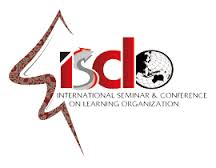 Fig. 1.  Magnetization as a function of applied field.Note how the caption is centered in the column.AcknowledgmentsAcknowldge contains name of collaborators or anyone who has helped with the article or the event that you are presenting the paper .  It should be left justified, bold, with the first letter capitalized but have no numbers. Text below continues as normal. acknowledgments are placed in the unnumbered footnote on the first page. The preferred spelling of the word “acknowledgment” in American English is without an “e” after the “g.” Use the singular heading even if you have many acknowledgments. Avoid expressions such as “One of us (T.U.A.) would like to thank ...” Instead, write “T. U. Author thanks ... .” Sponsor and financial support ReferencesThe template will number citations consecutively within brackets [1]. The sentence punctuation follows the bracket [2]. Refer simply to the reference number, as in [3]—do not use “Ref. [3]” or “reference [3]” except at the beginning of a sentence: “Reference [3] was the first ...”. Unless there are six authors or more give all authors’ names; do not use “et al.”.  References should be made only to works that are published, accepted for publication (not merely 'submitted'), or available through libraries or institutions. Any other source should be qualified by a note regarding availability. Papers that have been accepted for publication should be cited as “in press” [4]. Capitalize only the first word in a paper title, except for proper nouns and element symbols. For papers published in translation journals, please give the English citation first, followed by the original foreign-language citation [6]. We referred the Harvard (name and date) short reference system for citations in the text with a detailed alphabetical list at the end of the article. For example 'Hamel (2000) suggests ...' or 'Nonaka and Takeuchi (1995) found that ...' or 'A study of economic change (Nelson and Winter, 1982) has shown that ...'It is imperative to ensure that all works cited in the text are included in the References section and following the alphabetical list of references.Cooper, D.R. and Schindler, P.S. (2011) Business Research Methods, 11th ed., McGraw-Hill, Columbus. Kumar, R. (2011) Research Methodology. A Step-by-Step Guide for Beginners, 3rd ed., Sage Publications, Thousand Oaks. Saunders, M. and Lewis, P. and Thornhill, A. (2012) Research Methods for Business Students,  6th ed., Pearson, Harlow. Sekaran, U. and Bougie, R. (2013) Research Methods for Business: A Skill-Building Approach, 6th ed., Wiley, Chichester. Verschuren, P.J.M. and Doorewaard, H. (2010) Designing a Research Project, Eleven International Publishing House, The Hague. 